　　　令和３　　　　　　　　　　　　　　　　　　　　　　　　　　　　　　　　　　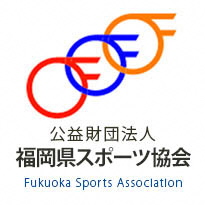 　　　　　　　　　令和５年３月１１日　担当：福岡県スポーツ協会事業課　　　　　  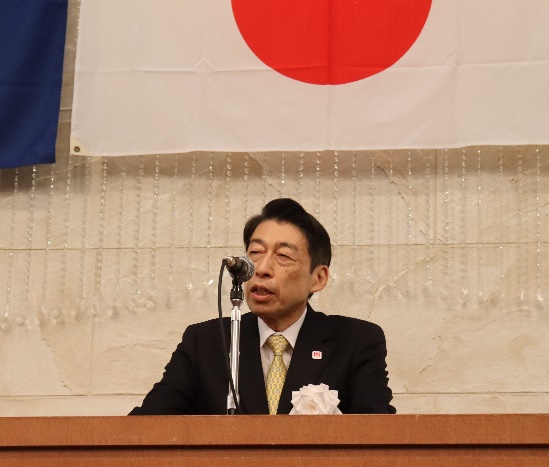 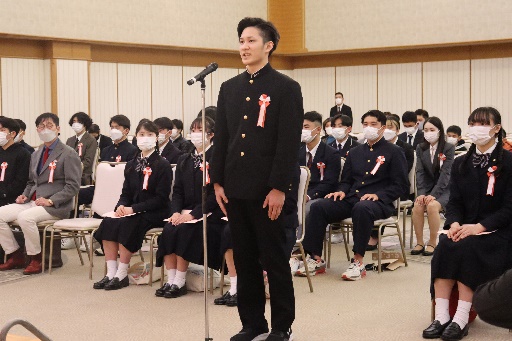 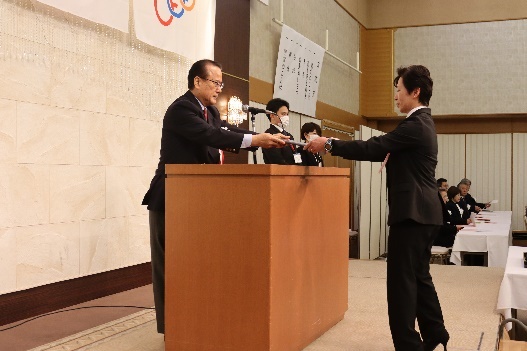 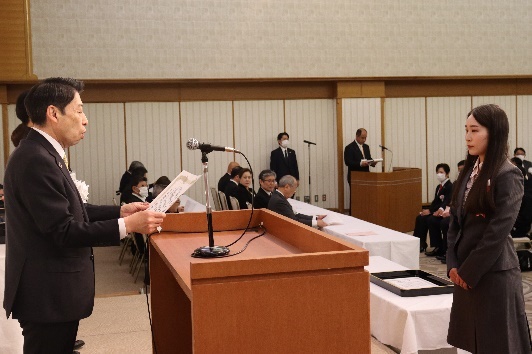 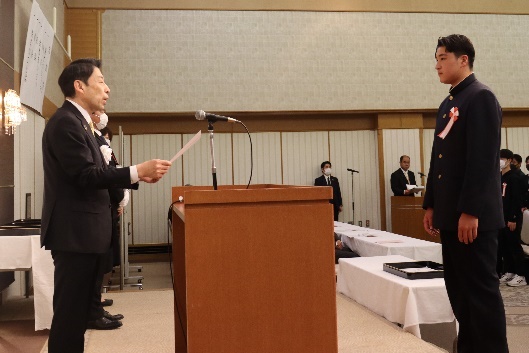 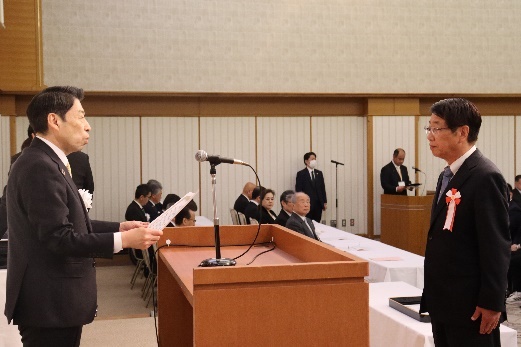 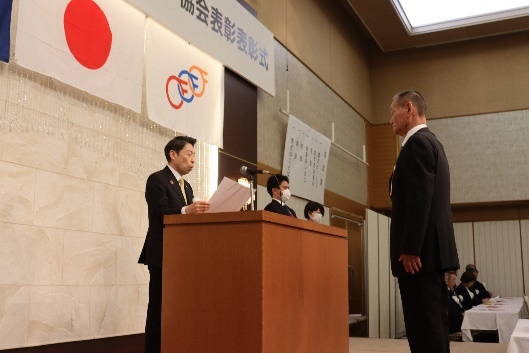 